☆期待される成果と目標☆高校入試に向けた学習を行います。生徒１人１人に合わせて、どの科目の点数を上げるか考え、回数を配分していきます。高校入試に向けた対策を行います。得点力を上げていく学習を行います。実力テスト・模試での得点アップ。それが夏期講習での目標です。各自の現状と目標に合わせて、基礎～応用まで練習を行います。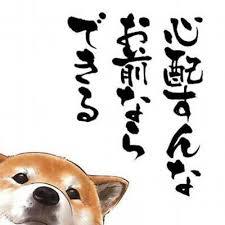 〈内容〉●公立高校入試受験者①レベルチェックテスト⇒弱点の補強基礎がクリアできた人には、さらに　②模試過去問など実践的な問題☆期待される成果と目標☆夏期講習では苦手な単元・問題をあぶりだし、そこを効率よく復習していきます。この講習で穴埋めを行い、次の学期に備えます。また、夏期講習最後の「千葉県統一テスト」を希望する生徒にはその対策を行います。〈内容〉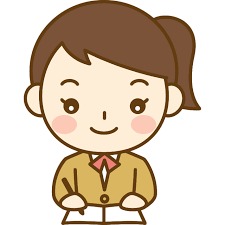 ●学校のテストを目標にする人　レベルチェックテスト⇒弱点の補強●千葉県統一模試を目標にする人　レベルチェックテスト⇒弱点の補強千葉県統一テスト対策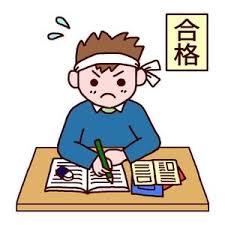 実力テストについて：中学２年生・１年生　　　　　　　　　　　　　　　　　実力テストについて：中学３年生千葉県統一テストを受験してください。（強制ではありません）　　　　　　　　　　　　　　　　  Ｖもぎ・Sもぎを受験してください。（強制ではありません）９月３日（土）実施予定　　場所：みずほ台ラーニングセンターにて　　　　　　　　　　　８月２８日（日）　場所：各自の選んだ会場※詳しくは別紙の案内をご覧ください。　　　　　　　　　　　　　　　　　　　　　　　　　　　　　　　　　※詳しくは、Ｖもぎ・Sもぎのパンフレットをご覧ください。期待される成果と目標●学力テスト対策　　●１学期の復習　　●今までの学年の復習各自の状況に合わせた授業です。それぞれに合ったテキスト・学習単元で授業を行います。期待される成果と目標夏期講習では、各自の状況に合わせて授業を行います。●受験対策●１学期の復習、２学期の予習●今までの学年の復習※映像授業ベリタス・アカデミー受講者は、８月の登録料として１科目につき４,４００円が、かかります。費用　※全て税込　/　※7月27日の口座引落（８月分通常授業はありませんので、夏期講習の費用のみです。）講習授業料中学3年生：5科・4科総合　５科５６回コース　１２９,３６０円   ４科４８回コース　１１０,８８０円　/４０回コース　９５,７００円　　　　　　　　　3科集中　　　　　３２回コース　７９,２００円 / 　※自習は費用なし中学2・１年生：総合コース　5科目３２回コース　７１,２８０円 / 4科目２６回コース　５８,６３０円 / ３科目２０回コース　４５,３７５円　　　　　　　　　　弱点克服コース　　２科目１６回コース　３６,９６０円 小学生　松コース    3科目２０回　４４,０００円　/ 　竹コース    ２科目１４回 ３０,８００円　　　　　梅コース      1科目 ８回 　　１７,６００円                 ※上記は全て、１：３個別指導での料金です。 中学生８０分授業/小学生８０分授業      ※上記は基本的な受講回数。具体的には面談して決めていきたいと考えます。高校生　３３００円×受講回数　※１：２個別指導８０分授業教材費：中学生　１６２０円～８８０円×受講科目数　　小学生　教材により　１冊につき７７０円～１１００円テスト費：中学生　中１・２　千葉県統一テスト３３００円　　中３　Ｖ・Sもぎ　４４００円　　　◎２０２２年夏期講習◎　個別指導受講ガイド◎受講についてご不明な点がありましたら、お気軽にご相談ください。中学生　　　　　　　　　　申込書に記入してください。□ご希望のコースを選んで申込書にご記入ください。希望する科目名をご記入ください。□申込書の裏面を参考にご希望の日程を記入してください。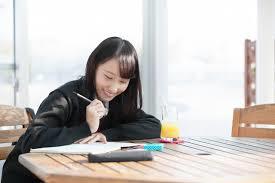 ○＝希望する時間帯　/ ×＝来られない時間帯 /　空欄＝どちらでもない時間帯□こちらで、科目・回数・時間帯を決めて、予定表のコピーを返却します。小学生　　　　　　　　　申込書に記入してください。ご希望のコースを選んで申込書にご記入ください。ご希望の科目をご記入ください。②申込書の裏面を参考にご希望の日程を記入してください。○＝希望する時間帯　/ ×＝来られない時間帯 /　空欄＝どちらでもない時間帯③こちらで、科目・回数・時間帯を決めて、予定表のコピーを返却します。高校生　　　　　　　　　申込書に記入してください。①ご希望の科目とコマ数をご記入してください。②申込書の裏面を参考にご希望の日程を記入してください。○＝希望する時間帯　/ ×＝来られない時間帯 /　空欄＝どちらでもない時間帯③こちらで、科目・回数・時間帯を決めて、予定表のコピーを返却します。２０２２年度　夏期講習　	【個別指導１：３授業】 ご案内の冊子夏期講習期間：７月２６日（火）～９月１日（木）　　　　　　　　　　　※8月１２日(金) ～１６日（火）お盆休み個別進学塾アラインＴＥＬ：０４７５－７３－６１６１　　ＦＡＸ：050-3606-0132E-mail: jimu@learningcenter.jp　/ info@allein-juku.com